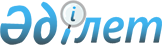 Қазақстан Республикасы Үкiметiнiң кейбiр шешiмдерiне толықтырулар мен өзгерiстер енгізу туралыҚазақстан Республикасы Үкіметінің 2004 жылғы 31 тамыздағы N 912 Қаулысы

      "Әскери қызметшiлер мен олардың отбасы мүшелерiнiң мәртебесi және оларды әлеуметтiк қорғау туралы" Қазақстан Республикасының Заңына өзгерiстер мен толықтырулар енгiзу туралы" Қазақстан Республикасының 2003 жылғы 8 шiлдедегі  Заңына сәйкес Қазақстан Республикасының Yкiметi қаулы етеді: 

      1. Қоса берілiп отырған Қазақстан Республикасы Үкiметiнiң кейбiр шешiмдерiне енгізілетiн толықтырулар мен өзгерiстер бекiтілсiн. 

      2. Осы қаулы, 2003 жылғы 1 қаңтардан бастап күшiне енетiн толықтырулар мен өзгерiстердiң 3-тармағын қоспағанда, 2003 жылғы 12 шiлдеден бастап күшiне енедi.        Қазақстан Республикасының 

      Премьер-Министрі Қазақстан Республикасы   

Yкіметінің        

2004 жылғы 31 тамыздағы  

N 912 қаулысымен     

бекітілген         

  Қазақстан Республикасы Yкiметiнiң кейбiр шешiмдерiне енгiзілетiн толықтырулар мен өзгерiстер 

      1. Күші жойылды - ҚР Үкіметінің 2012.08.28 N 1091 (2013.01.01 бастап қолданысқа енгізіледі) Қаулысымен.

      2. Күші жойылды - ҚР Үкіметінің 30.04.2013 N 417 қаулысымен.

      3. Күші жойылды - ҚР Үкіметінің 2012.04.18 № 481 (алғашқы ресми жарияланған күнінен бастап күнтізбелік он күн өткен соң қолданысқа енгізіледі) Қаулысымен.

      4. Күші жойылды - ҚР Үкіметінің 27.08.2013 № 868 қаулысымен (алғашқы ресми жарияланған күнінен бастап күнтізбелiк он күн өткен соң қолданысқа енгiзiледi).
					© 2012. Қазақстан Республикасы Әділет министрлігінің «Қазақстан Республикасының Заңнама және құқықтық ақпарат институты» ШЖҚ РМК
				